Madame, Monsieur, Le Rugby Club Touvet Pontcharra organisera pour les enfants du groupe jeunes « Minimes – Cadets - Juniors» un voyage de fin d’année 2017/2018, à Villeneuve-de-Berg (Ardèche), au Domaine Le Pommier.Ce voyage est prévu du vendredi 08 juin au dimanche 10 juin 2018.Une participation financière sera demandée par enfant de 180.00 € maximum. La vente des calendriers et autres manifestations en cours d’année permettra de diminuer le coût du voyage ! D’où l’importance d’impliquer les enfants à vendre leurs calendriers …..Un acompte définitif de 50.00 € sera demandé lors de l’inscription et encaissé !Pour des raisons d’organisation et afin d’anticiper au mieux le nombre de participants, il est indispensable de nous retourner le coupon–réponse ci-dessous au plus tôt.LINANT MélinaResponsable Ecole de Rugby_______________________________________________________________________________________________Merci de bien vouloir retourner ce coupon avant le 09 février 2018à Mélina ou Pascale pendant les horaires d’entraînement le mercredi ou vendredi AU  STADE  DU  TOUVET UNIQUEMENT :NOM de l’enfant :   		_________________________________________________________PRENOM de l’enfant :   	______________________________________________________CATEGORIE de l’enfant : 	__________________________ participera  		ne pas participera   	au voyage de fin d’année. Toute réponse donnée sera définitive et accompagnée d’un acompte de 50.00 € encaissé rapidement 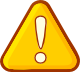 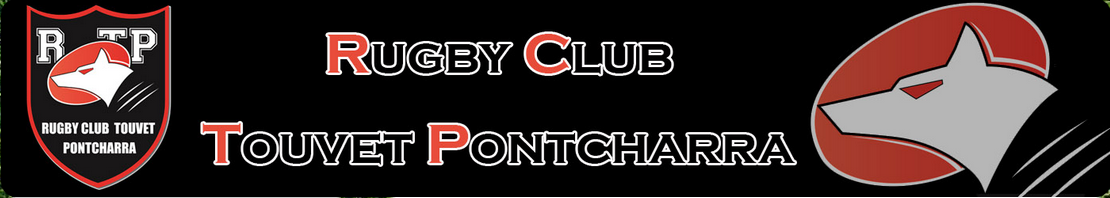 